							Ratsmitglied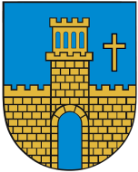 							Sachkundige/r Bürger/in							Ortsvorsteher/inAn den	Bürgermeister-persönlich-Am Rathausplatz 233014 Bad DriburgAuskünfte gemäß § 1 der Ehrenordnung für den Rat der Stadt Bad Driburg i. V. m. § 43 Abs. 3 Gemeindeordnung NRW und § 7 Korruptionsbekämpfungsgesetz NRWMir ist bekannt, dass die Angaben von Ziffer 1 bis 5 zu meiner Person jährlich in geeigneter Form veröffentlicht werden. Eintretende Änderungen werde ich umgehend anzeigen. _____________________					___________________________               Datum							     UnterschriftErläuterungen:Nicht anzugeben sind Art und Höhe der Einkünfte, Bezüge, Tantiemen etc.. Zu Nr.1:	Eine Angabe der einzelnen Mandatsverhältnisse, die sich aus der Ausübung des Berufes (z.B. bei Rechtsanwälten oder Steuerberatern) ergeben, ist nicht erforderlich. Zu Nr.2:	Gremien von börsennotierten Unternehmen, z.B. Aufsichtsräte einer AG, KGaA, GmbH, sowie vergleichbare Kontrollgremien von Wirtschaftsunternehmen wie Verwaltungsrat oder Beirat.Zu Nr.3:	Angaben bzgl. Mitgliedschaften in Organen von verselbständigten Aufgabenbereichen der in § 1 Abs. 1 u. 2 LOG genannten Behörden u. Einrichtungen des Landes der Gemeinden u. der Gemeindeverbände, Körperschaften, Stiftungen u. Anstalten des öffentlichen Rechts mit eigener Rechtspersönlichkeit (u.a. Eigenbetriebe, eigenbetriebsähnliche Einrichtungen, Stiftungen, Anstalten, Zweckverbände, Sparkassen, …)Zu Nr.5:	Funktionen in Kirchen, Religions- u. Weltanschauungsgemeinschaften unterliegen nicht der AuskunftspflichtName, VornameAnschriftFamilienstandName des Ehegatten/ der EhegattinNamen der KinderGrundvermögen innerhalb des Stadtgebietes sowie Beteiligung an Unternehmen mit Sitz oder Tätigkeit in Bad Driburg1.Ausgeübter Beruf:Beraterverträge:2.Mitglied in folgenden Aufsichtsräten und anderen Kontrollgre-mien im Sinne des § 125 Abs. 1 S. 5 Aktiengesetz3.Mitglied in folgenden Organen von verselbständigten Aufgabenbereichen in öffentlich-rechtlicher oder privatrechtlicher Form der in § 1 Abs. 1 und Abs. 2 des Landesorganisationsgesetzes genannten Behörden und Einrichtungen4. Mitglied in folgenden Organen sonstiger privatrechtlicher Unter-nehmen5.Funktionen in Vereinen oder vergleichbaren Gremien 